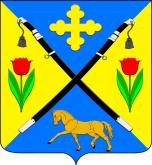 РОССИЙСКАЯ ФЕДЕРАЦИЯРОСТОВСКАЯ ОБЛАСТЬЗИМОВНИКОВСКИЙ РАЙОНМУНИЦИПАЛЬНОЕ ОБРАЗОВАНИЕ«ЗИМОВНИКОВСКОЕ СЕЛЬСКОЕ ПОСЕЛЕНИЕ»АДМИНИСТРАЦИЯЗИМОВНИКОВСКОГО СЕЛЬСКОГО ПОСЕЛЕНИЯ ПОСТАНОВЛЕНИЕ    проект№ ___        00.03.2024                                                                                                  п. Зимовники       В соответствии с постановлением Администрации Зимовниковского сельского поселения от 19.10.2018 № 400 «Об утверждении Порядка разработки, реализации и оценки эффективности муниципальных программ Зимовниковского сельского поселения», распоряжением Администрации Зимовниковского сельского поселения от 23.10.2018 № 69 «Об утверждении перечня муниципальных программ Зимовниковского сельского поселения»ПОСТАНОВЛЯЮ:1. Утвердить отчет о реализации в 2023 году муниципальной ПрограммыЗимовниковского сельского поселения «Развитие культуры» согласно приложения.          2. Постановление вступает в силу со дня его подписания.     3. Данное постановление подлежит размещению на официальном сайте администрации Зимовниковского сельского поселения.
     4. Контроль за выполнением постановления возложить на начальника сектора экономики и финансов М.В. Грибинюкову.  И.О. главы Администрации Зимовниковского  сельского поселения                                                                            В.Т. Елисеенко  Постановление вносит: Начальник сектора  экономики и финансов Грибинюкова М.В.Приложение к постановлению Администрации Зимовниковского сельского поселенияот 19.03.2024 №104Отчет о реализации Муниципальной программы Зимовниковского сельского поселения «Развитие культуры» за 2023 годМуниципальная программа Зимовниковского сельского поселения «Развитие культуры» утверждена постановлением Администрации Зимовниковского сельского поселения от 08.11.2018 № 427 (далее – муниципальная программа). На реализацию муниципальной программы в 2024 году предусмотрено 16239,9 тыс. рублей. Фактическое освоение средств составило 15788,8 тыс. рублей или 97,2 %.Муниципальная программа включает в себя следующие подпрограммы:Подпрограмма 1 – «Развитие культуры в Зимовниковском сельском поселении»;Подпрограмма 2 – «Сохранение памятников истории и культуры»На реализацию мероприятий Подпрограммы 1 «Развитие культуры в Зимовниковском сельском поселении» (далее – Подпрограмма 1) на 2023 год предусмотрено 15976,7 тыс. рублей. Фактическое освоение средств составило 15976,7 тыс. рублей или 93,7%. В рамках плана реализации Подпрограммы 1 запланировано выполнение 4 основных мероприятий. В ходе анализа исполнения плана реализации муниципальной программы Зимовниковского района «Развитие культуры» на 2023 год установлено исполнение всех основных мероприятий. В целях развития культурно-досуговой деятельности, в рамках реализации муниципальной программы Зимовниковского сельского поселения «Развитие культуры» в 2023 году реализован комплекс мероприятий, в результате которых:развитие культурно-досуговой деятельности.        На реализацию мероприятий Подпрограммы 2 «Сохранение памятников истории и культуры Зимовниковского сельского поселения» (далее – Подпрограмма 2) на 2023 год предусмотрено 263,2 тыс. рублей. Фактическое освоение средств составило 263,1 тыс. рублей или 100,0%.В рамках плана реализации Подпрограммы 2 запланировано выполнение 1 основных мероприятий:         -  сохранение памятников истории и культуры поселения.                                      Результаты реализации основных 
                    мероприятий подпрограмм муниципальной программыДостижение результатов в 2023 году способствовала реализация основных мероприятий муниципальной программы, а именно:1.2. Развитие досуговой деятельности.Основное назначение учреждений культуры - создание условий для удовлетворения растущих духовно-культурных потребностей и формирование мотивов поведения, что требует значительных организационно-педагогических усилий.Одним из показателей достижения данной цели является результативное участие населения Зимовниковского сельского поселения в различных районных, областных мероприятиях. В 2023 году МУК СДК «Зимовниковский» и МУК СК «Сокол» муниципальное задание выполнено на 100,0 процентов.  Плановый объем на оказание услуг в стоимостных показателях на 2023 год составил  16021,6 тыс. руб., фактически составил 15570,7 тыс. руб. Проведено 979 культурно-досуговых мероприятия.Количество посетителей составило 153155  посетителей.Учреждениям культуры были предоставлены целевые субсидии в сумме 483,9 тыс. рублейВ 2023 году сотрудниками МУК СДК «Зимовниковский» были проведены следующие наиболее крупные мероприятия:      Митинг, посвященный освобождению поселка Зимовники от немецко-фашистских захватчиков.Вечер отдыха «Не желает старый год уходить за поворот»Новогодняя игровая программа «Прощание с ёлкой»Акция «Блокадный хлеб»Концертная программа «Есть такая профессия- Родину защищать», посвященная Дню Защитника отечестваУчастие в народном празднике Масленица г.АзовКонцертная программа «8марта- праздник любви и красоты», акция «Весенний букет»Участие в детском конкурсе красоты и таланта «Маленькая принцесса»Участие в районном конкурсе «Крошечка-Хаврошечка»Квиз «Давайте посмеемся»Массовое гуляние «День русской ложки»Концертная программа «Звени и пой, златая Русь»Митинг «Живи Победа в сердце каждого из нас»Акция «Георгиевская лента», «Флаги Победы», «Стена Памяти», Круглый стол «Имя Платова на карте РО»Патриотический вечер «Великий сын России»Квест «Символы России»Акция «Молодежь-против терроризма»Мастер-класс «Голубь мира»Вечер отдыха «Мудрой осени счастливые мгновенья»Уличная акция «Начните с себя- живите безопасно»Участие в отборочном этапе «Лейся песня»Концертная программа кот дню народного Единства «В дружбе народов- единство страны»Квиз «Давайте посмеемся»Благотворительный концерт «Zа Наших»Новогоднее представление «Новогоднее приключение с Алёшей и Любавой»       Были проведены тематические концерты, которые были посвящены различным датам таких как: день ветеринара, летние концерты в парках, день пожилого человека, день народного единства, декада инвалидов и т.д. В 2023 году сотрудниками МУК СКЦ «Сокол» были проведены следующие наиболее крупные мероприятия:Мастер-класс по Пушкинской карте «Рождественский ангел»,Акция «Блокадный хлеб»,Встреча с интересным человеком «Диалог поколений»,Концерт вокально-инструментального ансамбля «Ретрофон»,Детский конкурс красоты и таланта «Маленькая принцесса»,Концерт В.В. Фонякова «Мой друг баян, мой дом Россия!»,Квест-игра по Пушкинской карте «Вы в танцах»,Мастер-класс «Космические фантазии»,XII  районный конкурс короткометражных фильмов, видеоклипов и презентаций «Особое поколение»,Час гордости и славы «По следам великого мужества»,Игровая программа «Встречаем троицу»Развлекательная программа для детей с ОВЗ «Лукоморье»,Мастерилка для детей с ОВЗ «Золотая рыбка»,Игровая программа для детей «Праздник мыльных пузырей».V межрайонный фестиваль беременных и молодых мам «Аистёнок».Всероссийская акция «Ночь кино».праздничный концерт «Кушка в сердце  и навсегда»12-й районный конкурс короткометражных фильмов, видеоклипов и презентаций «Небесной красоты любимый край». Игровая программа по ПДД «У любого перекрестка нас встречает светофор».Авторский концерт В.В. Матасова «Играй гармонь, душа моей России!»,Выставка шотландских вислоухих кошек «Роскошь золота»2.1. Основное мероприятие 2.1. Сохранение памятников истории и культуры Зимовниковского сельского поселенияВ рамках данного мероприятия было запланировано проведение работ по текущему ремонту памятников. Сумма запланированных средств составила 263,2 тыс. рублей. Сумма фактически произведенных затрат составила 263,1 тыс. рублей. Анализ факторов, повлиявших 
на ход реализации муниципальной программыОсновным фактором, негативно повлиявшим на ход реализации муниципальной программы, является выделение снижение количества посещений.Сведения об использовании бюджетных ассигнований ивнебюджетных средств на реализацию муниципальной программыПлан расходов на реализацию муниципальной программы на 2023 год составил 16239,9 тыс. рублей, в том числе по источникам финансирования:местный бюджет – 13030,7 тыс. рублей;внебюджетные источники – 3209,2 тыс. рублей.Исполнение расходов по муниципальной программе в 2023 году составило 15788,8 тыс. рублей, в том числе по источникам финансирования:местный бюджет – 13030,6 тыс. рублей;внебюджетные источники – 2758,2 тыс. рублей.Сведения об использовании бюджетных ассигнований и внебюджетных средств на реализацию муниципальной программы представлены в приложении № 2.Сведения о достижении значений показателей (индикаторов) муниципальной программы, подпрограмм муниципальной программы за 2023 годСведения о достижении значений показателей (индикаторов) муниципальной программы в 2023 году, а также обоснование отклонений от плановых значений представлены в приложении № 3 к настоящему Отчету.Информация о результатах оценки эффективности реализациимуниципальной программы в 2023 годуЭффективность реализации муниципальной программы в 2023 году оценивается на основании следующих критериев:1. Критерий «Степень достижения целевых индикаторов и показателей муниципальной программы, подпрограмм муниципальной программы»:значение критерия по показателю (индикатору) 1. равно 1,0значение критерия по показателю (индикатору) 2. равно 0,0;значение критерия по показателю (индикатору) 1.1. равно 0,0;значение критерия по показателю (индикатору) 1.2. равно 1,0;значение критерия по показателю (индикатору) 2.1. равно 0,0;Суммарная оценка степени достижения целевых показателей муниципальной программы составляет 0,4 (2 /5) (приложение№3). 2. Степень реализации основных мероприятий, финансируемых за счет всех источников финансирования, оценивается как доля основных мероприятий, выполненных в полном объёме. В 2023 году из 5 основных мероприятий муниципальной программы в полном объёме реализовано 5. Таким образом, степень реализации основных мероприятий составляет 1,0 (5/5), что характеризует высокий уровень эффективности реализации муниципальной программы по степени реализации основных мероприятий (приложение№1).3. Бюджетная эффективность реализации муниципальной программы рассчитывается в несколько этапов.3.1 Степень реализации основных мероприятий, финансируемых за счет средств Зимовниковского сельского поселения, областного бюджета, федерального бюджета и внебюджетных средств, оценивается как доля мероприятий, выполненных в полном объеме. В 2023 году степень реализации основных мероприятий составляет 1 (5/5) (приложение№1).3.2. Степень соответствия запланированному уровню расходов за счет средств Зимовниковского сельского поселения, областного бюджета, федерального бюджета и внебюджетных средств оценивается как отношение фактически произведенных в отчетном году бюджетных расходов на реализацию муниципальной программы к их плановым значениям.Степень соответствия запланированному уровню расходов:15788,8 тыс. рублей/16239,9 тыс. рублей = 0,97 (приложение№2).Муниципальные задания, доведенные в 2023 году в рамках реализации основных мероприятий муниципальной программы, выполнены в полном объеме, в соответствии с целями и задачами муниципальной программы.3.3. Эффективность использования средств бюджета Зимовниковского сельского поселения рассчитывается как отношение степени реализации мероприятий к степени соответствия запланированному уровню расходов за счет средств областного бюджета, местного бюджета и внебюджетных средств.Эффективность использования финансовых ресурсов на реализацию программы:1/0,97 = 1,0, в связи с чем бюджетная эффективность реализации программы является высокой.Уровень реализации муниципальной программы в целом:0,8* 0,5 + 1,0 * 0,3 + 1,0* 0,2 = 0,7 в связи с чем уровень реализации муниципальной программы в 2023 году является низким.Предложения по дальнейшей реализации муниципальной программы. Рекомендовано пересмотреть целевые показатели на 2024 год.И.О. главы Администрации Зимовниковского сельского поселения                                             В.Т. ЕлисеенкоПриложение №1к отчету о реализации муниципальной программыЗимовниковского сельского поселения «Развитие культуры»Сведенияо выполнении основных мероприятий подпрограмм и мероприятий муниципальной программы Зимовниковского сельского поселения «Развитие культуры», а также контрольных событий муниципальной программы.Приложение №2к отчету о реализации муниципальной программыЗимовниковского сельского поселения «Развитие культуры»Сведения  об использовании бюджетных ассигнований и внебюджетных средств на реализацию муниципальной программы Зимовниковского сельского поселения «Развитие культуры» за 2023 г.Приложение №3 к отчету о реализации муниципальной программы Зимовниковского района «Развитие культуры»Сведения о достижении значений показателей (индикаторов) муниципальной программы Зимовниковского сельского поселения «Развитие культуры»Об утверждении отчета о реализации в 2023 году муниципальной Программы Зимовниковского сельского поселения «Развитие культуры» № п/пНаименование основного мероприятия,мероприятия ведомственной целевой программы,контрольного события программыОтветственный 
 исполнитель  
(руководитель/заместитель руководителя ОМС/ФИО)Плановый срокПлановый срокФактический срокФактический срокРезультат Результат Проблемы, возникшие в ходе реализации мероприятия№ п/пНаименование основного мероприятия,мероприятия ведомственной целевой программы,контрольного события программыОтветственный 
 исполнитель  
(руководитель/заместитель руководителя ОМС/ФИО) начала   
реализации 
окончания
реализации  
 начала   
реализации 
окончания
реализации  
запланированныедостигнутыеПроблемы, возникшие в ходе реализации мероприятия12234567891Подпрограмма 1 «Развитие культуры»Подпрограмма 1 «Развитие культуры»Подпрограмма 1 «Развитие культуры»Подпрограмма 1 «Развитие культуры»Подпрограмма 1 «Развитие культуры»Подпрограмма 1 «Развитие культуры»Подпрограмма 1 «Развитие культуры»Подпрограмма 1 «Развитие культуры»Подпрограмма 1 «Развитие культуры»Подпрограмма 1 «Развитие культуры»1    Основное мероприятие 1.1. Развитие материально-технической базы сферы культурыАдминистрация Зимовниковского сельского поселения:муниципальные учреждения культуры01.01.202331.12.202301.01.202331.12.2023обеспечение сохранности зданий учреждений культуры; создание безопасных и благоприятных условий нахождения граждан в учреждениях культуры; улучшение технического состояния зданий учреждений культуры; обеспечение пожарной безопасности зданий учреждений культурыобеспечена сохранность зданий учреждений культуры; созданы безопасные и благоприятные условия нахождения граждан в учреждениях культуры; улучшено техническое состояние зданий учреждений культуры; обеспечена пожарная безопасность зданий учреждений культуры-3Основное мероприятие1.2. Развитие культурно - досуговой деятельностиМуниципальные бюджетные учреждения культуры (МЦК СДК «Зимовниковский»01.01.202331.12.202301.01.202331.12.2023Создать условия для удовлетворения потребностей населения в культурно-досуговой деятельности, расширение возможностей для духовного развития;повышение творческого потенциала самодеятельных коллективов народного творчества. Созданы условия для удовлетворения потребностей населения в культурно-досуговой деятельности, расширение возможностей для духовного развития;повышение творческого потенциала самодеятельных коллективов народного творчества.Проведены большое количество культурно-массовых мероприятий-Основное мероприятие 1.3. Повышение заработной платы работников культуры в соответствии с Посланиями Президента РФ-МУК СДК «Зимовниковский»;-МУК «СКЦ «Сокол»01.01.202331.12.202301.01.202331.12.2023Повышение престижа профессии и заинтересованности сотрудников в результатах своей деятельности  Достигнуты показатели по заработной плате согласно Указов ПрезидентаОсновное мероприятие 1.6.Государственная поддержка отрасли культуры-МУК «СКЦ «Сокол»01.01.202331.12.202301.01.202331.12.2023обеспечение сохранности зданий учреждений культуры;создание безопасных и благоприятных условий нахождения граждан в учреждениях культуры;улучшение технического состояния зданий учреждений культуры;обеспечение пожарной безопасности зданий учреждений культурыобеспечена сохранность зданий учреждений культуры; созданы безопасные и благоприятные условия нахождения граждан в учреждениях культуры; улучшено техническое состояние зданий учреждений культуры; обеспечена пожарная безопасность зданий учреждений культурыII. Подпрограмма «Сохранение памятников истории и культуры»II. Подпрограмма «Сохранение памятников истории и культуры»II. Подпрограмма «Сохранение памятников истории и культуры»II. Подпрограмма «Сохранение памятников истории и культуры»II. Подпрограмма «Сохранение памятников истории и культуры»II. Подпрограмма «Сохранение памятников истории и культуры»II. Подпрограмма «Сохранение памятников истории и культуры»II. Подпрограмма «Сохранение памятников истории и культуры»II. Подпрограмма «Сохранение памятников истории и культуры»II. Подпрограмма «Сохранение памятников истории и культуры»6Основное мероприятие 2.1. Сохранение памятников истории и культуры Зимовниковского сельского поселенияАдминистрация Зимовниковского сельского поселения01.01.202331.12.202301.01.202331.12.2023количество памятников истории и культуры, находящихся в удовлетворительном состоянии, в общем количестве памятников истории и культурыПроизведены работы по текущему ремонту памятников ВОВ. Все объекты находятся в удовлетворительном состоянииНаименование муниципальной программы, подпрограммы муниципальной программы, основного мероприятия, мероприятия ВЦПИсточники финансированияОбъем   
расходов, предусмотренных 
(тыс. руб.)Объем   
расходов, предусмотренных 
(тыс. руб.)Фактические 
расходы (тыс. руб.) 5Наименование муниципальной программы, подпрограммы муниципальной программы, основного мероприятия, мероприятия ВЦПИсточники финансированияМуниципальной программойСводной бюджетной росписьюФактические 
расходы (тыс. руб.) 512345Муниципальная
программа  «Развитие культуры» всего                 16239,913030,715788,8Муниципальная
программа  «Развитие культуры» местный бюджет 13030,713030,713030,6Муниципальная
программа  «Развитие культуры» областного бюджетаМуниципальная
программа  «Развитие культуры» федерального бюджетаМуниципальная
программа  «Развитие культуры» внебюджетные источники3209,22758,2Подпрограмма 1 «Развитие культуры в Зимовниковском сельском поселении»всего                 15976,712767,515976,7Подпрограмма 1 «Развитие культуры в Зимовниковском сельском поселении»местный бюджет 12767,512767,512767,5Подпрограмма 1 «Развитие культуры в Зимовниковском сельском поселении»областного бюджета---Подпрограмма 1 «Развитие культуры в Зимовниковском сельском поселении»федерального бюджета---Подпрограмма 1 «Развитие культуры в Зимовниковском сельском поселении»внебюджетные источники3209,2-2758,2Основное мероприятие 1.2: «Развитие культурно-досуговой деятельности»всего                 15976,712767,515976,7Основное мероприятие 1.2: «Развитие культурно-досуговой деятельности»местный бюджет 12767,512767,512767,5Основное мероприятие 1.2: «Развитие культурно-досуговой деятельности»областного бюджетаОсновное мероприятие 1.2: «Развитие культурно-досуговой деятельности»внебюджетные источники3209,2-2758,2Основное мероприятие 1.2: «Развитие культурно-досуговой деятельности»областного бюджета---Основное мероприятие 1.2: «Развитие культурно-досуговой деятельности»федерального бюджета---Основное мероприятие 1.6.Государственная поддержка отрасли культурывсего                 ---Основное мероприятие 1.6.Государственная поддержка отрасли культурыместный бюджет ---Основное мероприятие 1.6.Государственная поддержка отрасли культурыобластного бюджета---Основное мероприятие 1.6.Государственная поддержка отрасли культурыфедерального бюджета---Подпрограмма 2 «Сохранение памятников истории и культуры»всего  263,2263,2263,1Подпрограмма 2 «Сохранение памятников истории и культуры»местный бюджет 263,2263,2263,1Подпрограмма 2 «Сохранение памятников истории и культуры»областного бюджетаПодпрограмма 2 «Сохранение памятников истории и культуры»федерального бюджетаОсновное мероприятие 2.1«Сохранение памятников истории и культуры»всего                 263,2263,2263,1Основное мероприятие 2.1«Сохранение памятников истории и культуры»местный бюджет 263,2263,2263,1Основное мероприятие 2.2. Расходы, связанные с реализацией федеральной целевой программы «Увековечение памяти погибших при защите Отечества на 2019 - 2024 годы»всего  263,2263,2263,1Основное мероприятие 2.2. Расходы, связанные с реализацией федеральной целевой программы «Увековечение памяти погибших при защите Отечества на 2019 - 2024 годы»местный бюджет 263,2263,2263,1Основное мероприятие 2.2. Расходы, связанные с реализацией федеральной целевой программы «Увековечение памяти погибших при защите Отечества на 2019 - 2024 годы»областного бюджетаОсновное мероприятие 2.2. Расходы, связанные с реализацией федеральной целевой программы «Увековечение памяти погибших при защите Отечества на 2019 - 2024 годы»федерального бюджета№ п/пПоказатель     
 (индикатор)    
 (наименование)Ед.измеренияЗначения показателей (индикаторов) 
муниципальной программы, подпрограммы муниципальной    
программыЗначения показателей (индикаторов) 
муниципальной программы, подпрограммы муниципальной    
программыЗначения показателей (индикаторов) 
муниципальной программы, подпрограммы муниципальной    
программыОбоснование отклонений  
 значений показателя (индикатора) на конец   
 отчетного года (при наличии)№ п/пПоказатель     
 (индикатор)    
 (наименование)Ед.измерениягод, предшествующий 
отчетному 2022отчетный годотчетный годОбоснование отклонений  
 значений показателя (индикатора) на конец   
 отчетного года (при наличии)№ п/пПоказатель     
 (индикатор)    
 (наименование)Ед.измерениягод, предшествующий 
отчетному 2022План2023Факт2023Обоснование отклонений  
 значений показателя (индикатора) на конец   
 отчетного года (при наличии)12345671. Муниципальная программа Зимовниковского сельского поселения «Развитие культуры»1. Муниципальная программа Зимовниковского сельского поселения «Развитие культуры»1. Муниципальная программа Зимовниковского сельского поселения «Развитие культуры»1. Муниципальная программа Зимовниковского сельского поселения «Развитие культуры»1. Муниципальная программа Зимовниковского сельского поселения «Развитие культуры»1. Муниципальная программа Зимовниковского сельского поселения «Развитие культуры»1. Муниципальная программа Зимовниковского сельского поселения «Развитие культуры»1. Муниципальная программа Зимовниковского сельского поселения «Развитие культуры»1Общее количество посещений культурно-досуговых мероприятий на 1 000 человек населениячеловек80408390,08690,0-2Доля памятников истории и культуры, находящихся в удовлетворительном состоянии, в  общем количестве памятников истории и культурыпроцентов80,0100,080,0-2.Подпрограмма 1  «Сохранение памятников истории и культуры» 2. Подпрограмма «"Развитие культуры в Зимовниковском сельском поселении"»2.Подпрограмма 1  «Сохранение памятников истории и культуры» 2. Подпрограмма «"Развитие культуры в Зимовниковском сельском поселении"»2.Подпрограмма 1  «Сохранение памятников истории и культуры» 2. Подпрограмма «"Развитие культуры в Зимовниковском сельском поселении"»2.Подпрограмма 1  «Сохранение памятников истории и культуры» 2. Подпрограмма «"Развитие культуры в Зимовниковском сельском поселении"»2.Подпрограмма 1  «Сохранение памятников истории и культуры» 2. Подпрограмма «"Развитие культуры в Зимовниковском сельском поселении"»2.Подпрограмма 1  «Сохранение памятников истории и культуры» 2. Подпрограмма «"Развитие культуры в Зимовниковском сельском поселении"»2.Подпрограмма 1  «Сохранение памятников истории и культуры» 2. Подпрограмма «"Развитие культуры в Зимовниковском сельском поселении"»2.Подпрограмма 1  «Сохранение памятников истории и культуры» 2. Подпрограмма «"Развитие культуры в Зимовниковском сельском поселении"»1.1Показатель 1.1.Темп роста численности участников культурно-досуговых мероприятийпроцентов504,27%5,8%B 2022 -  144737В 2023 – 1531551.2Показатель 1.2.Соотношение средней заработной платы работников  сферы культуры к средней заработной плате по Ростовской областипроцентов100,0100,0100,03. Подпрограмма 2 «Сохранение памятников истории и культуры»3. Подпрограмма 2 «Сохранение памятников истории и культуры»3. Подпрограмма 2 «Сохранение памятников истории и культуры»3. Подпрограмма 2 «Сохранение памятников истории и культуры»3. Подпрограмма 2 «Сохранение памятников истории и культуры»3. Подпрограмма 2 «Сохранение памятников истории и культуры»3. Подпрограмма 2 «Сохранение памятников истории и культуры»3. Подпрограмма 2 «Сохранение памятников истории и культуры»2.1Показатель 2.1. Доля памятников истории и культуры, находящихся в удовлетворительном состоянии, в  общем количестве памятников истории и культурыпроцентов80,0100,080,0